02-404 МЗ-151 маслозаправщик полезной ёмкостью 2.3 м3 на шасси ЗиС-151 6х6 для подогрева и доставки масла к самолётам, снаряженный вес 7.75 тн, полный вес 9.98 тн, ЗиС-121 92 лс, 60 км/час, 809 экз. КМЗ Куйбышев 1949-52, ОЗТО/ХЗТО Харьков 1950-58 г.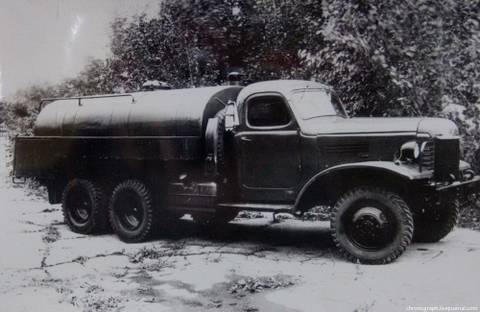  После войны группа конструкторов и инженеров Гипроавиапрома в короткий срок разработало семейство подвижных аэродромных машин для новых грузовых автомобилей, поставленных на производство в эти годы. Куйбышевскому механическому заводу (ныне Открытое акционерное общество "Салют" в г. Самара) было поручено выпускать  оборудование для топливо- и маслозаправщиков на шасси автомобилей ГАЗ, ЗиЛ и МАЗ. В том числе и маслозаправщиков МЗ-150 и МЗ-151 на шасси ЗиС-150 и ЗиС-15, которые выпускались на этом заводе с 1949 по 1952 г, Всего было изготовлено 809 шт. Далее производство автотопливозаправочной техники было передано на Основянский завод транспортного оборудования в г. Харькове.Из истории Харьковского завода транспортного оборудования. Харьковский завод транспортного оборудования был образован 7 сентября 1943 года на базе Основянского котельно-сварочного завода под наименованием Основянский завод транспортного оборудования. До 1948 года завод, в основном, изготавливал бочки и резервуары различной емкости. В 1949-50 годах заводом был освоен выпуск автобензозаправщиков и автоцистерн. До 1991 г. завод был одним из разработчиков и поставщиков автотопливозаправочной техники для Вооружённых Сил СССР.  В 1965 году завод перешел в ведомство Министерства общего машиностроения СССР. С этого года и до распада СССР предприятие участвовало в подготовке и освоении производства специальных систем и агрегатов для ракетных и ракетно-космических комплексов, в том числе системы предстартовой подготовки и наземной инфраструктуры всех комплексов войск стратегического назначения. Прим. Основянский район, образован 19.01.1919 г., (с 09.1924 до 05.2016 г. - Червонозаводский) - административный район в южной части города Харькова. Маслозаправщик предназначен для подогрева масла и механической заправки им самолетов и автомобилей в полевых условиях. Следует отметить, что маслозаправщики МЗ-150 и МЗ-51М разрабатывались в основном применительно к самолетам с поршневыми авиадвигателями, имеющими большие по объему маслосистемы и значительные расходы масла или маслосмесей. При этом в системах применялись вязкие минеральные масла типа МК-20 или МС-22, а также их смеси с маслами МК-8 или трансформаторным. Для этих типов самолетов характеристики указанных маслозаправщиков вполне соответствуют. Маслозаправщики обеспечивают: подогрев масла до температуры 100°С, доставку масла в требуемых количествах к местам стоянок самолетов, заправку их маслом с производительностью до 210 л/мин, а также фильтрацию масла с тонкостью очистки 40 мкм. Применяемые для реактивной авиации масла имеют меньшую вязкость и почти не требуют подогрева, кроме того, количество заправляемого в реактивные двигатели масла резко сократилось. В связи с этим по мере замещения имеющихся летательных аппаратов на новые с турбореактивными и турбовинтовыми двигателями, потребность в подобных машинах резко сократилась. И с середины 1960-х годов производство маслозаправщиков на шасси ЗиЛ было прекращено. А производство маслозаправщиков МЗ-51М на шасси ГАЗ-51А на МоАЗе продолжилось до 1968 года, когда на конвейере его сменил МЗ-66 на шасси ГАЗ-66-04 полезной емкость 800 л. С 1971 г. он выпускался на Смоленском автоагрегатном заводе ПО ЗиЛ. Маслозаправщик широко использовался не только во всех механизированных подразделениях Советских Вооруженных Сил, но и в народном хозяйстве. Они служили для механизированной заправки дорожно-строительных машин, тракторов и автомобилей консистентными и жидкими маслами: солидолом, дизельным маслом, нигролом, графитной и канатной мазями.                                                        ТЕХНИЧЕСКОЕ ОПИСАНИЕ
Маслозаправщик представляет собой специальную установку, включающую в себя:
- базовое шасси;
- технологическое оборудование: котел, приемо-раздаточная система, нагревательная система, насос с приводом от базового двигателя, раздаточные рукава, электрооборудование и противопожарные средства.
Технологическое оборудование позволяет выполнять следующие основные операции:
- наполнение котла маслом из посторонних наземных и заглубленных резервуаров;
- нагревать масло до температуры 100С и сохранение его длительное время в горячем состоянии;
- заправку самолетов (вертолетов)горячим маслом;
- перекачку жидкостей из одной емкости в другую, минуя емкость маслозаправщика;
- отсасывать масло из раздаточных рукавов после окончания заправки.
Специальное оборудование МЗ-150/151 смонтировано на шасси автомобиля ЗиС (ЗиЛ)-150/151, впоследствии - ЗиЛ-164/157.
На МЗ-150 установлен ротационно-зубчатый насос РЗ-30. Специальное оборудование состоит из автомата подачи горючего к форсункам, топливного бака и устройства для форсирования тяги в топке, насоса, коробки отбора мощности и карданной передачи, кабины управления, фильтра, контрольно-измерительных приборов, приемно-раздаточной арматуры и рукавов, ящиков для укладывания рукавов, противопожарного оборудования и теплоизоляции.
Котел маслозаправщика – эллиптической формы с уступом в передней части для размещения запасного колеса. В жаровой трубе расположен двухпоточный змеевик для нагрева масла. Котел оборудован горловиной и реечным указателем уровня масла. В нижней части котла расположен отстойник со сливным краном. Снаружи котел имеет теплоизоляционное покры-тие из шлаковой ваты и дерева в виде щитов по профилю котла. Сверху теплоизоляционные щиты облицованы листовой сталью. Кабина управления находится в задней части котла. В ней установлены контрольно-измерительные приборы, насос, фильтр, форсунки, рычаги управления насосом и автомат подачи горючего к форсункам. ЗиС-151 технические характеристики ЗиС-151 технические характеристикиНачало производства1948-58 г.Завод изготовительЗиЛ (Москва)Колесная формула6 х 6ПлатформаЗиС-150Число мест3Габариты ЗиС-151Габариты ЗиС-151Длина6930 мм.Ширина2320 мм.Высота2310(2740)мм.Колесная база4225 мм.Дорожный просвет (клиренс)260 мм.Радиус поворота11,2 м.Снаряженная масса5580 кг.Масса буксируемого прицепа3600 кг.Двигатель ЗиС-151Двигатель ЗиС-151МаркаЗиС-121Типкарбюраторный, четырёхтактный, рядный, нижнеклапанныйРабочий объём5560 см3Максимальная мощность92 л.с. при 2600 об/мин.Число цилиндров6Клапанов12Порядок работы цилиндров1-5-3-6-2-4Клапанный механизмSVДиаметр цилиндров101,6 мм.Ход поршня114,3 мм.Степень сжатия6.0Макс. крутящий момент30,5 кГм (304 Н·м), при 1200 об/минТрансмиссияТрансмиссияКоробка передачтрёхходовая, пятиступенчатая,(четвёртая передача – прямая, пятая – повышающая)Раздаточная коробкаодноходовая двухступенчатая с двумя понижающими передачами и с муфтой включения переднего моста.Передняя подвесказависимая, на продольных полуэллиптических рессорах с качающимися передними серьгами, с гидравлическими рычажно-поршневыми амортизаторами.Подвеска среднего и заднего мостовбалансирного типа, на двух продольных полуэллиптических рессорах со скользящими концами, с шестью реактивными штангамиСцеплениедвухдисковое, сухое, с механическим приводом.Рулевой механизмглобоидальный червяк с трёхгребневым роликом.Тормозная системаножной тормоз колодочный, барабанного типа, на все колёса с пневматическим приводомРучной тормоздискового типа с механическим приводом на трансмиссиюОхлаждениежидкостная, закрытая, с принудительной циркуляциейДинамикаДинамикаМаксимальная скорость60 км/чРасход топлива46 л./100 км.Запас хода по топливу520 км.Грузоподъёмность по шоссе/по грунтовке4500 / 2500 кг.Преодолеваемый брод0,5 м.Подъём28оКрен25о